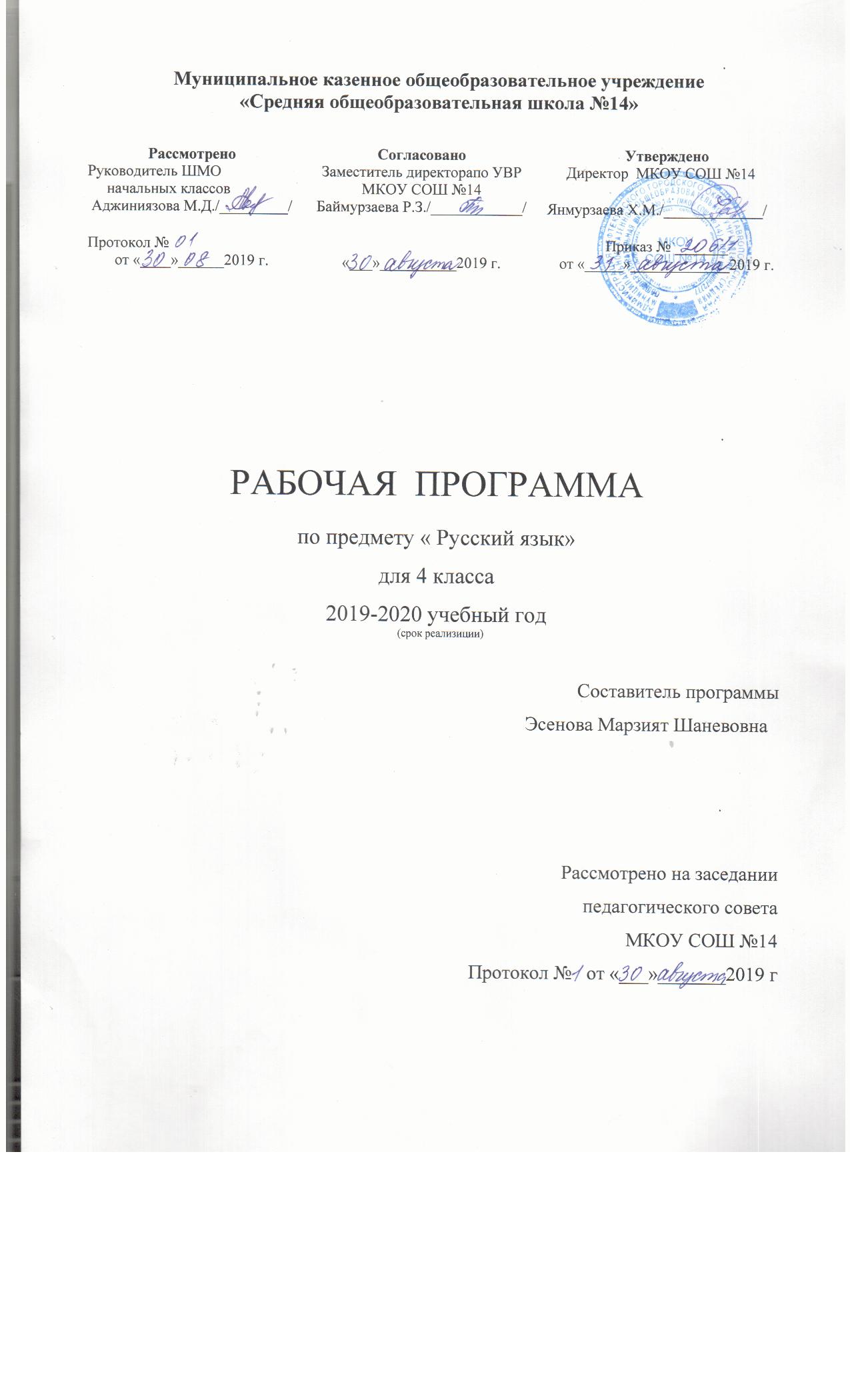 Содержание программыВспоминаем, повторяем, изучаем (11 ч)   Язык и речь. Наша речь и наш язык. Формулы вежливости.   Текст. Текст и его признаки. Тема, основная мысль, заголовок текста. Построение (композиция) текста. Связь между частями текста. План. Типы текста (повествование, описание, рассуждение, смешанный текст).Предложение (6ч).Предложение как единица речи. Виды предложений по цели высказывания и интонации. Знаки препинания в конце предложений. Диалог. Обращение. Знаки препинания в предложениях с обращением в начале, середине, конце предложения (общее представление).Составление предложений с обращением.  Основа предложения. Главные и второстепенные члены предложения.  Словосочетание. Вычленение из предложения основы и словосочетаний.  Разбор предложения по членам предложения.  Однородные члены предложения (общее представление). Предложения с однородными членами без союзов. Интонация перечисления, запятая при перечислении. Предложения с однородными членами, связанными союзами и (без перечисления), а, но. Интонация, знаки препинания при однородных членах с союзами и, а, но. Составление и запись предложений с однородными членами с союзами и без союзов.    Простые и сложные предложения (общее представление). Знаки препинания в сложных предложениях. Сложное предложение и предложение с однородными членами.Слово и его лексическое значение (17 ч). Обобщение знаний о словах. Лексическое значение слова. Однозначные и многозначные слова. Прямое и переносное значения слов. Синонимы, антонимы, омонимы. Устаревшие и новые слова. Заимствованные слова. Устойчивые сочетания слов (фразеологизмы). Ознакомление со словарем иностранных слов учебника.   Формирование умения правильно выбирать слова для выражения мысли в соответствии с типом текста и видами речи. Устранение однообразного употребления слов в связной речи.Имя существительное (33 ч)   Склонение имен существительных (повторение). Развитие навыка в склонении имен существительных и в распознавании падежей.Несклоняемые имена существительные.    Основные тины склонения имен существительных (общее представление). Первое склонение имен существительных и упражнение в распознавании имен существительных 1-го склонения. Второе склонение имен существительных и упражнение в распознавании имен существительных 2-го склонения. 3-е склонение имен существительных и упражнение в распознавании имен существительных 3-го склонения.    Правописание безударных падежных окончаний имен существительных 1, 2 и 3-го склонения в единственном числе (кроме имен существительных на -мя, -ий, -ие, -ия). Ознакомление со способами проверки безударных падежных окончаний имен существительных (общее представление). Развитие навыка правописания безударных падежных окончаний имен существительных 1, 2 и 3-го склонения в единственном числе в каждом из падежей. Упражнение в употреблении падежных форм имен существительных с предлогом и без предлога в речи (пришёл из школы, из магазина, с вокзала; работать в магазине, на почте; гордиться товарищем, гордость за товарища; слушать музыку, прислушиваться к музыке).    Склонение имен существительных во множественном числе. Развитие навыка правописания окончаний имен существительных во множественном числе. Формирование умений образовывать формы именительного и родительного падежей множественного числа (инженеры, учителя, директора; урожай помидоров, яблок) и правильно употреблять их в речи.Имя прилагательное (22 ч)      Имя прилагательное как часть речи. Связь имен прилагательных с именем существительным. Упражнение в распознавании имен прилагательных по общему лексическому значению, в изменении имен прилагательных по числам. в единственном числе по родам, в правописании родовых окончаний.     Склонение имен прилагательных (кроме прилагательных с основой на шипящий и оканчивающихся на -ья, -ье, -ов, -ин). Способы проверки правописания безударных падежных окончаний имен прилагательных (общее представление).    Склонение имен прилагательных в мужском и среднем роде в единственном числе. Развитие навыка правописания падежных окончаний имен прилагательных мужского и среднего рода в единственном числе.      Склонение имен прилагательных в женском роде в единственном числе. Развитие навыка правописания падежных окончаний имен прилагательных женского рода в единственном числе.    Склонение и правописание имен прилагательных во множественном числе.    Употребление в речи имен прилагательных в прямом и переносном значениях, прилагательных-синонимов, прилагательных-антонимов, прилагательных-паронимов.Местоимение (7 ч)   Местоимение как часть речи. Личные местоимения 1, 2 и 3-го лица единственного и множественного числа. Склонение личных местоимений с предлогами и без предлогов. Раздельное написание предлогов с местоимениями (к тебе, у тебя, к ним). Развитие навыка правописания падежных форм личных местоимений в косвенных падежах (тебя, меня, его, её, у него, с нею). Упражнение в правильном употреблении местоимений в речи. Использование местоимений как одного из средств связи предложений в тексте.                             Глагол (29 ч)    Глагол как часть речи. Упражнение в распознавании глаголов по общему лексическому значению, в изменении глаголов по временам и числам, глаголов прошедшего времени по родам в единственном числе.     Неопределенная форма глагола (особенности данной формы). Образование временных форм от неопределенной формы глагола. Возвратные глаголы (общее представление). Правописание возвратных глаголов в неопределенной форме.    Изменение глаголов по лицам и числам в настоящем и будущем времени (спряжение). Развитие умения изменять глаголы в настоящем и будущем времени по лицам и числам, распознавать лицо и число глаголов. Правописание мягкого знака (ь) в окончаниях глаголов 2-го лица единственного числа после шипящих.    Глаголы I и II спряжения (общее представление). Глаголы-исключения. Правописание безударных личных окончаний глаголов в настоящем и будущем времени. Распознавание возвратных глаголов в 3-м лице и в неопределенной форме по вопросам (что делает? умывается, что делать? умываться). Правописание буквосочетаний -тся в возвратных глаголах в 3-м лице и -ться в возвратных глаголах неопределенной формы (общее представление).    Правописание глаголов в прошедшем времени. Правописание родовых окончаний глаголов в прошедшем времени, правописание суффиксов глаголов в прошедшем времени (видеть — видел, слышать — слышал)   Употребление в речи глаголов в прямом и переносном значении, глаголов-синонимов, глаголов-антонимов. Развитие умения правильно употреблять при глаголах имена существительные в нужных падежах с предлогами и без предлогов (тревожиться за отца, беспокоиться об отце, любоваться закатом, смотреть на закат).Повторение изученного (11ч)Планируемые результаты Личностные результаты: Обучающийся получит возможность научиться для формирования следующих общих личностных результатов: становление внутренней позиции школьника на уровне положительного отношения к школе, к изучению русского языка, ориентация на содержательные моменты школьной действительности и принятие образца «хорошего ученика»; принятие и освоение социальной роли обучающегося, развитие мотивов учебной деятельности (социальных, учебно-познавательных и внешних); формирование личностного смысла учения, устойчивого учебно-познавательного интереса к изучению языка, к языковой деятельности, к чтению и читательской деятельности;осознание языка как основного средства человеческого общения, понимание важности общения как значимой составляющей жизни общества; восприятие русского языка как одной из основных национально-культурных ценностей российского народа, его значения в процессе получения школьного образования, осознание себя носителем этого языка; понимание того, что правильная устная и письменная речь является показателем индивидуальной культуры человека; развитие способности к самооценке на основе наблюдения за собственной речью; осознание основ российской гражданской идентичности, чувства гордости за свою Родину, российский народ, его язык, историю России, осознание своей этнической и национальной принадлежности; формирование ценностей многонационального российского общества; становление гуманистических и демократических ценностных ориентаций; уважительное отношение к иному мнению, истории и культуре других народов, понимание целостного, социально ориентированного взгляда на мир в его органичном единстве и разнообразии природы, народов, культур и религий; овладение начальными навыками адаптации в динамично изменяющемся и развивающемся мире; развитие этических чувств (стыда, совести, доброжелательности и эмоционально-нравственной отзывчивости), понимание чувств одноклассников, собеседников; сочувствие и сопереживание людям; развитие чувства прекрасного и эстетических чувств на основе материалов курса «Русский язык.Метапредметные результаты:  Регулятивные УУД:принимать и сохранять в памяти цели и задачи учебной деятельности; в сотрудничестве с учителем находить средства их осуществления и ставить новые учебные задачи; проявлять познавательную инициативу в учебном сотрудничестве;учитывать выделенные учителем ориентиры действия в новом учебном материале (в сотрудничестве с учителем, одноклассниками);планировать, контролировать и оценивать учебные действия в соответствии с поставленной задачей и условиями её реализации; определять наиболее эффективные способы достижения результата;выполнять действия по намеченному плану, а также по инструкциям, содержащимся в источниках информации (в заданиях учебника, в «Справочных материалах» учебника — в памятках); учитывать правило (алгоритм) в планировании и контроле способа решения;осуществлять итоговый и пошаговый контроль по результату, адекватно оценивать правильность выполнения действия и вносить необходимые коррективы в исполнение действия как по ходу его реализации, так и в конце действия;выполнять учебные действия в устной, письменной речи, во внутреннем плане;адекватно воспринимать оценку своей работы учителями, товарищами, другими лицами;понимать причины успеха/неуспеха учебной деятельности и развивать способности конструктивно действовать даже в ситуациях неуспеха.Коммуникативные УУД:уметь слушать и слышать собеседника, вести диалог; ориентироваться в целях, задачах, средствах и условиях общения; понимать необходимость ориентироваться на позицию партнёра в общении, учитывать различные мнения и координировать различные позиции в сотрудничестве с целью успешного участия в диалоге; строить понятные высказывания; проявлять доброжелательное отношение к партнёру; осуществлять взаимный контроль в совместной деятельности, адекватно оценивать собственное поведение и поведение окружающих; признавать возможность существования различных точек зрения и права каждого иметь свою; излагать своё мнение и аргументировать свою точку зрения и оценку событий;уметь выбирать адекватные языковые средства для успешного решения коммуникативных задач (диалог, устные монологические высказывания, письменные тексты) с учётом особенностей разных видов речи, ситуаций общении, применять приобретённые коммуникативные умения в практике свободного общения. Познавательные УУД:уметь использовать язык с целью поиска необходимой информации в различных источниках для выполнения учебных заданий (учебная, дополнительная литература, использование ресурсов библиотек и Интернета); пользоваться словарями и справочниками различных типов; записывать, фиксировать информацию с помощью инструментов информационных и коммуникационных технологий (далее ИКТ); ориентироваться на разнообразие способов решения учебных задач, осуществлять выбор наиболее эффективных в зависимости от конкретной языковой или речевой задачи; использовать знаково-символические средства (в том числе модели, схемы, таблицы) представления информации для создания моделей изучаемых единиц языка, преобразовывать модели и схемы для решения учебных и практических лингвистических задач; овладевать навыками смыслового чтения текстов различных стилей и жанров в соответствии с конкретными целями и задачами; извлекать необходимую информацию из текста художественного или познавательного, анализировать и оценивать содержание, языковые особенности и структуру текста; передавать устно или письменно содержание текста; осознанно и произвольно строить речевое высказывание в соответствии с задачами коммуникации и составлять тексты в устной и письменной формах; выступать перед аудиторией с небольшими сообщениями, используя аудио-, видеосопровождение и графическое сопровождении.Предметными результатами изучения курса «Русский язык» является сформированность следующих умений:Ученик научится– воспринимать на слух тексты в исполнении учителя, учащихся;– осознанно, правильно, выразительно читать целыми словами;– понимать смысл заглавия текста; выбирать наиболее подходящее заглавие из данных; самостоятельно озаглавливать текст;– делить текст на части, озаглавливать части;– подробно и выборочно пересказывать текст;– правильно называть звуки в слове, делить слова на слоги, ставить ударение, различать ударный и безударные слоги;– делить слова на части для переноса;– производить звуко-буквенный анализ слов и соотносить количество звуков и букв в доступных двусложных словах;– правильно списывать слова, предложения, текст, проверять написанное, сравнивая с образцом;– писать под диктовку слова, предложения, текст из 30–40 слов, писать на слух без ошибок слова, где произношение и написание совпадают;– видеть опасные места в словах, видеть в словах изученные орфограммы;– писать без ошибок большую букву в именах, отчествах, фамилиях людей, кличках животных, географических названиях; буквы безударных гласных, проверяемых ударением, в корнях двусложных слов; проверяемые буквы согласных на конце слов; буквосочетания чк, чн в словах; ь для обозначения мягкости согласных на конце и в середине слова; слова с непроверяемыми написаниями, определённые программой; писать предлоги раздельно с другими словами; различать одинаковые по написанию приставки и предлоги; графически объяснять выбор написаний в словах с изученными орфограммами;– находить и исправлять орфографические ошибки на изученные правила;– находить корень в группе однокоренных слов, видеть в словах изученные суффиксы и приставки, образовывать слова с помощью этих суффиксов и приставок; видеть и самостоятельно подбирать однокоренные слова;– обращать внимание на особенности употребления слов;– ставить вопросы к словам в предложении; видеть слова, называющие, о ком или о чём говорится в предложении и что говорится;– составлять предложения из слов, предложения на заданную тему;– предполагать по заглавию, иллюстрации и ключевым словам содержание текста; отвечать на вопросы учителя по ходу чтения и на вопросы ко всему тексту после его чтения; выбирать подходящее заглавие к тексту из ряда данных;– составлять текст по картинке или на заданную тему с помощью учителя и записывать его- склонять имена существительные в единственном числе; - определять и различать падежи имен существительных по совокупности их признаков; правильно употреблять существительные в  различных падежах;- распознавать тип склонений имени существительного по роду и окончанию в именительном падеже; - различать безударные окончания существительных  одного и того склонения; правильно употреблять  в речи  существительные во множественном  числе.- определять род, число, падеж имени прилагательного в единственном числе;  -употреблять в речи прилагательные-синонимы и прилагательные-антонимы;  - определять и распознавать падежи единственного числа имен прилагательных; - правильно писать родовые окончания имен прилагательных в единственном числе; - различать сходные по произношению окончания имен прилагательных и правильно писать; - склонять и употреблять имена прилагательные во множественном числе;- определять и распознавать падежи множественного числа имен прилагательных.  - различать временные формы глагола и правильно их употреблять; - определять род и число глаголов прошедшего времени; правильно ставить вопросы «что делать? что сделать?»; - правильно употреблять в речи глаголы неопределенной формы; - различать временные формы глагола; - распознавать лицо глагола, осознанно употреблять глаголы в настоящем, прошедшем и будущем временах; - спрягать глаголы, распознавать лицо и число глагола; - писать мягкий знак в окончаниях 2-го лица единственного числа; - точно употреблять глаголы в предложении; - соотносить безударные окончания глаголов одного и того же спряжения в разных лицах;правильно писать безударные личные окончания глаголов; обосновывать написание окончаний глаголов; определять у глагола спряжение, лицо, число, время; распознавать спряжение глагола по неопределенной формеУченики должны сделать первый шаг в осознании себя носителями языка, почувствовать интерес к его изучению и осознать смысл этого изучения: родной язык необходимо изучать, чтобы лучше, успешнее им пользоваться при общении с другими людьми, чтобы понимать других и самому быть понятым.Ученик получит возможность научиться - проводить фонетико-графический (звукобуквенный) разбор слова самостоятельно по предложенному в учебнике алгоритму, - оценивать правильность проведения фонетико-графического (звукобуквенного) разбора слов.- осознавать место возможного возникновения орфографической ошибки;- подбирать примеры с определенной орфограммой;Календарно-тематическое планирование№п/пТема урокаКоличество часов ВидыучебнойдеятельностиДата Повторение. (11часов) Повторение. (11часов) Повторение. (11часов) Повторение. (11часов) Повторение. (11часов) 1 1.Знакомство с учебником.Язык и речь. Формула вежливости.Развитие речи.1 Анализировать высказывания о русском языке.Высказываться о значении «волшебных» слов в речевом общении, использовать их в речи.Составлять текст (о речи или о языке) по выбранной пословице.Составлять (совместно со сверстниками) текст по рисунку с включением в него диалога 2Составление текста по рисунку с включением в него диалога1Составлять (совместно со сверстниками) текст по рисунку с включением в него диалога3.Текст. План текста.1Определять тему и главную мысль текста. Подбирать заголовок к тексту.Соотносить заголовок и текст.Выделять части текста и обосновывать правильность их выделения.Составлять план текста.Комплексная работа над структурой текста: озаглавливание, корректирование порядка предложений и частей текста (абзацев).Работать с памяткой «Как подготовиться к изложению».4Развитие речи №1Изложение повествовательного текста 1Самостоятельно подготовиться к написанию изложения. Подробно излагать содержание повествовательного текста и оценивать правильность написанного 5Типы текстов.Развитие речи.Составление устного рассказа на выбранную тему 1Сравнивать между собой разные типы текстов: повествование, описание, рассуждение. Сопоставлять тексты разного стиля.Работать с памяткой «Как подготовиться к составлению повествовательного текста».Сочинять рассказ в соответствии с выбранной темой 6Предложение как единица речи. Входная диагностическая работа. Тесты 1Составлять из каждой группы слов предложение.7Виды предложений по цели высказывания и по интонации. 1Классифицировать предложения по цели высказывания и по интонации.Обосновывать использование знаков препинания в конце предложений и знака тире в диалогической речи.Составлять предложения, различные по цели высказывания и по интонации.Соблюдать в устной речи логическое (смысловое) ударение и интонацию конца предложения8Диалог. Обращение.1Находить в предложении обращения в начале, середине, конце.Составлять предложения с обращением.Выделять обращения на письме 9Главные и второстепенные члены предложения.Основа предложения Тестовая работа1Устанавливать при помощи смысловых вопросов связь между словами в предложении.Выделять главные члены предложения и объяснять способы нахождения главных членов предложения.Различать главные и второстепенные члены предложения 10Контрольный диктант №11Оценить результаты освоения тем, проявить личностную заинтересованность в приобретении и расширении знаний и способов действий11Анализ ошибок, допущенных в контрольной работе. Словосочетание.Развитие речи.Восстановление деформированного текста 1Сравнивать предложение, словосочетание и слово, объяснять их сходство и различие.Устанавливать при помощи смысловых вопросов связь между словами в словосочетании.Выделять в предложении словосочетания.Разбирать предложение по членам предложения Предложение.  ( 6 часов).Предложение.  ( 6 часов).Предложение.  ( 6 часов).Предложение.  ( 6 часов).Предложение.  ( 6 часов).12Однородные члены предложения (общее понятие). 1Распознавать предложения с однородными членами, находить их в тексте.Определять, каким членом предложения являются однородные члены.Распознавать однородные второстепенные члены, имеющие при себе пояснительные слова.Соблюдать интонацию перечисления в предложениях с однородными членами 13Знаки препинания в предложениях с однородными членами.1Обосновывать постановку запятых в предложениях с однородными членами 14Развитие речи №2Сочинение по картины И.И.Левитана «Золотая осень»1Оценивать текст с точки зрения пунктуационной правильности.Составлять рассказ по репродукции картины И.И. Левитана «Золотая осень» и данному плану 15Знаки препинания в предложениях с однородными членами.1Обосновывать постановку запятых в предложениях с однородными членами 16Простые и сложные предложения. 1Сравнивать простые и сложные предложения.Выделять в сложном предложении его основы 17Контрольный диктант № 2 по теме «Предложение» 1 Оценить результаты освоения тем, проявить личностную заинтересованность в приобретении и расширении знаний и способов действийСлово в языке и речи.  (17 часов)Слово в языке и речи.  (17 часов)Слово в языке и речи.  (17 часов)Слово в языке и речи.  (17 часов)Слово в языке и речи.  (17 часов)18 Анализ ошибок, допущенных в контрольной работе. Слово и его лексическое значение  1Анализировать высказывания о русском языке.Выявлять слова, значение которых требует уточнения.Объяснять принцип построения толкового словаря.Определять (выписывать) значение слова, пользуясь толковым словарём (сначала с помощью учителя, затем самостоятельно).Составлять собственные толковые словарики, внося в них слова, значение которых ранее было неизвестно.Оценивать уместность использования слов в тексте, выбирать из ряда предложенных слова для успешного решения коммуникативной задачи 19Многозначные слова. Прямое и переносное значение слов.Заимствованные слова.Устаревшие слова1Распознавать многозначные слова, слова в прямом и переносном значениях.Анализировать употребление в тексте слова   в прямом   и переносном значении.Сравнивать прямое и переносное значения слов, подбирать предложения, в которых слово употребляется в прямом или переносном значении.Работать с таблицей слов, пришедших к нам из других языков.Работать с лингвистическими словарями учебника, находить в них нужную информацию о слове 20Синонимы. Антонимы. Омонимы 1Работать с лингвистическими словарями учебника (толковым, синонимов, антонимов, омонимов), находить в них нужную информацию о слове.Подбирать к слову синонимы, антонимы.Контролировать уместность использования слов в предложениях, находить случаи неудачного выбора слова, корректировать обнаруженные ошибки, подбирая наиболее точный синоним.Оценивать уместность использования слов в тексте, выбирать из ряда предложенных слова для успешного решения коммуникативной задачи 21Фразеологизмы.Обобщение знаний о лексических группах слов 1Работать со страничкой для любознательных: знакомство с этимологией слов, одной из частей которых является часть библио.Работать со словарём фразеологизмов учебника, находить в нём нужную информацию о слове.Наблюдать над изобразительно-выразительными средствами языка (словами, употреблёнными в переносном значении, значениями фразеологизмов), составлять текст по рисунку и фразеологизму 22Состав слова. Распознавание значимых частей слова. 1Различать однокоренные слова и формы одного и того же слова, синонимы и однокоренные слова, однокоренные слова и слова с омонимичными корнями 23 Распознавание значимых частей слова.1Различать однокоренные слова и формы одного и того же слова, синонимы и однокоренные слова, однокоренные слова и слова с омонимичными корнями24 Распознавание значимых частей слова.1Различать однокоренные слова и формы одного и того же слова, синонимы и однокоренные слова, однокоренные слова и слова с омонимичными корнями25Контрольное списывание №1 1Списать текст с расстановкой знаков препинания в конце предложения. Вставить пропущенные буквы. Озаглавить текст 26Правописание гласных и согласных в корнях слов , удвоенных согласных в словах1Работать с памяткой «Звуко-буквенный разбор слова».Проводить звуковой и звуко-буквенный разбор слов 27-28 Правописание приставок и суффиксовТестовая работа 2Группировать слова по месту орфограммы и по типу орфограммы 30Контрольный диктант № 31Оценить результаты освоения тем, проявить личностную заинтересованность в приобретении и расширении знаний и способов действий31Разделительные Ъ и Ь  знаки.1Работать с орфографическим словарём.Контролировать правильность записи текста, находить неправильно записанные слова и исправлять ошибки.Оценивать результат выполнения орфографической задачи.Сочинять объявление 32Развитие речи  Обучающее изложение1Оценивать результаты выполненного задания «Проверь себя» по учебнику.Письменно передавать содержание повествовательного текста по самостоятельно составленному плану 33 Анализ изложения. Части речи. Морфологические признаки частей речи  1Различать изученные части речи.Классифицировать слова по частям речи на основе изученных признаков.Анализировать изученные грамматические признаки частей речи и соотносить их с той частью речи, которой они присущи.Анализировать таблицы «Самостоятельные части речи», «Грамматические признаки частей речи» и составлять по ним сообщения.Подбирать примеры изученных частей речи 34Наречие как часть речи1Находить наречия среди данных слов в тексте. Анализировать грамматические признаки наречия. Определять роль наречий в предложении и тексте Имя существительное.   (33час)Имя существительное.   (33час)Имя существительное.   (33час)Имя существительное.   (33час)Имя существительное.   (33час)35Распознавание падежей  имён существительных.Анализ ошибок, допущенных в контрольной работе. 1Различать имена существительные, определять признаки, присущие имени существительному.Изменять имена существительные по падежам 36Упражнение в распознавании именительного, родительного и винительного падежей неодушевлённых имён существительных.1Работать с таблицей «Признаки падежных форм имён существительных».Различать падежные и смысловые (синтаксические) вопросы.Различать имена существительные в начальной и косвенной формах 37Упражнение в распознавании одушевлённых имён существительных  в  родительном и винительном , в дательном падежеТестовая работа1Определять падеж имени существительного, пользуясь памяткой.Выделять особенности именительного падежа имени существительного: в предложении является подлежащим.Различать именительный и винительный падежи 38Упражнение в распознавании имён существительных в творительном и предложном падежах1Определять падеж имени существительного, пользуясь памяткой 39Повторение сведений о падежах и приёмы их распознавания. Несклоняемые имена существительные 1Соблюдать нормы употребления в речи неизменяемых имён существительных 40-41Три склонения имён существительных.1-е склонение имён существительных 1Определять принадлежность имён существительных к 1-му склонению и обосновывать правильность определения. Подбирать примеры существительных 1-го склонения 42 Упражнение в распознавании имён существительных 1-го склонения 1Анализировать таблицу «Падежные окончания имён существительных 1-го склонения», сопоставлять ударные и безударные падежные окончания существительных 1-го склонения 432-е склонение имён существительных 1Определять принадлежность имён существительных ко 2-му склонению и обосновывать правильность определения, подбирать примеры существительных 2-го склонения.Классифицировать имена существительные по склонениям 453-е склонение имён существительных 1Определять принадлежность имён существительных к 3-му склонению и обосновывать правильность определения, подбирать примеры существительных 3-го склонения.Классифицировать имена существительные разных склонений: находить их сходство и различие.Классифицировать имена существительные по склонениям 46Упражнение в распознавании существительных 3-го склонения 1Анализировать таблицу «Падежные окончания имён существительных 3-го склонения», сопоставлять ударные и безударные падежные окончания существительных 3-го склонения 47Типы склонения. Алгоритм определения склонения имени существительного 1Устанавливать наличие в именах существительных безударного падежного окончания и определять способ его проверки.Анализировать разные способы проверки безударного падежного окончания и выбирать нужный способ проверки при написании слова 48Развитие речи № 7 Обучающее изложение1Оценивать результаты выполненного задания «Проверь себя» по учебнику.Письменно передавать содержание повествовательного текста по самостоятельно составленному плану 49Анализ изложения. Падежные окончания имён существительных 1,2,3 склонения единственного числа. Способы проверки безударных падежных окончаний имён существительных1Устанавливать наличие в именах существительных безударного падежного окончания и определять способ его проверки.Анализировать разные способы проверки безударного падежного окончания и выбирать нужный способ проверки при написании слова50Именительный и винительный падежи 1Называть признаки, по которым можно определить именительный и винительный падежи имени существительного.Распознавать винительный падеж, в котором употреблено имя существительное, по падежному вопросу и предлогу. Устанавливать, какими членами предложения являются имена существительные в именительном и винительном падежах 51 Правописание  окончаний имён  существительных  в родительном падеже 1Называть признаки, по которым можно определить родительный падеж имени существительного.Анализировать разные способы проверки безударного падежного окончания и выбирать нужный способ проверки при написании слова.Проверять написание безударного окончания имени существительного в родительном падеже.52Именительный, родительный и винительный падежи одушевлённых имён существительных 1Распознавать родительный и винительный падежи одушевлённых имён существительных 2-го склонения 53Правописание  окончаний имён существительных в дательном падежеТестовая работа1Сопоставлять формы имён существительных, имеющих окончания е и и.Обосновывать написание безударного падежного окончания.Контролировать правильность записи в тексте имён существительных с безударными окончаниями, находить и исправлять ошибки 54Упражнение в правописании окончаний имен существительных в  родительном и дательном падежах1Называть признаки, по которым можно определить дательный падеж имени существительного.Ставить имена существительные в форму дательного падежа.Доказывать, что окончание написано правильно 55Упражнение в правописании окончаний имен существительных в  родительном и дательном падежах1Называть признаки, по которым можно определить дательный падеж имени существительного.56Правописание  окончаний имён существительных в творительном падеже 1Называть признаки, по которым можно определить творительный падеж имени существительного.Использовать правило при написании имён существительных в творительном падеже, оканчивающихся на шипящий и ц 57Упражнение в правописании окончаний имен существительных в творительном падеже 1Контролировать правильность записи в тексте имён существительных с безударными окончаниями 58Правописание  окончаний имён существительных в предложном падеже 1Называть признаки, по которым можно определить предложный падеж имени существительного.Сопоставлять формы имён существительных, имеющих окончания е и и 59Контрольный диктант №4 по теме «Правописание безударных падежных окончаний имён существительных в единственном числе»1Писать под диктовку в соответствии с изученными правилами орфографии и пунктуации. Контролировать правильность записи текста, находить неправильно написанные слова и исправлять ошибки 60 Анализ контрольной работы.Упражнение в правописании окончаний имен существительных в предложном падеже 1Контролировать правильность записи в тексте имён существительных с безударными окончаниями 61Правописание безударных окончаний имен существительных во всех падежах 1Писать правильно буквы е и и в окончаниях имён существительных единственного числа 62Упражнение в правописании безударных падежных окончаний имён существительных 1Указывать падеж и склонение имён существительных 63Тестовая работа1Указывать падеж и склонение имён существительных64Развитие речи № 8.Сочинение отзыв по репродукции картины художника В.А. Тропинина «Кружевница» 1Составлять текст-отзыв по репродукции картины художника В.А. Тропинина «Кружевница» 65Анализ ошибок, допущенных в контрольной работе. Повторение1Доказывать, что имена существительные употреблены в единственном числе. Определять склонение имён существительных 66Склонение имён существительных во множественном числе1Доказывать, что имена существительные употреблены во множественном числе. Определять склонение имён существительных67Именительный падеж множественного числа1Обосновывать написание безударного падежного окончания имён существительных во множественном числе.Контролировать правильность записи в тексте имён существительных с безударными окончаниями, находить и исправлять ошибки.Определять границы предложений 68Родительный падеж множественного числа1Обосновывать написание безударного падежного окончания имён существительных во множественном числе.Контролировать правильность записи в тексте имён существительных с безударными окончаниями, находить и исправлять ошибки Имя прилагательное.   (22 час)Имя прилагательное.   (22 час)Имя прилагательное.   (22 час)Имя прилагательное.   (22 час)Имя прилагательное.   (22 час)69Имя прилагательное как часть речи 1Находить имена прилагательные среди других слов и в тексте.Подбирать к данному имени существительному максимальное количество имён прилагательных.Образовывать имена прилагательные при помощи суффиксов 70Род и число имён прилагательных 1Определять род и число имён прилагательных.Изменять имена прилагательные по числам, по родам (в единственном числе).Согласовывать форму имени прилагательного с формой имени существительного при составлении словосочетаний «имя существительное + имя прилагательное» 71Развитие речи.Сочинение описание по личным наблюдениям на тему «Моя любимая игрушка» 1Различать начальную форму имени прилагательного.Согласовывать форму имени прилагательного с формой имени существительного при составлении словосочетаний «имя существительное + имя прилагательное».Работать с памяткой «Как подготовиться к составлению описательного текста». Сочинять текст о любимой игрушке 72Склонение имён прилагательных.1Работать с таблицей в учебнике «Изменение по падежам имён прилагательных в единственном числе».Изменять имена прилагательные по падежам (кроме прилагательных на –ий, -ья, -ов, -ин).Работать с памяткой «Как определять падеж имён прилагательных».Определять падеж имён прилагательных и обосновывать правильность его определения 73 Правописание имён прилагательных мужского и среднего рода в единственном числе в именительном падеже1Работать с памяткой «Как правильно написать безударное падежное окончание имени прилагательного в единственном числе».Определять способ проверки и написания безударного падежного окончания имени прилагательного.Анализировать разные способы проверки безударного падежного окончания имени прилагательного и выбирать наиболее рациональный способ проверки для имени прилагательного 74 Правописание окончаний прилагательных мужского и среднего рода в родительном падеже1Определять и обосновывать написание безударного падежного окончания имён прилагательных мужского и среднего рода в родительном падеже, проверять правильность написанного 75Правописание окончаний прилагательных мужского и среднего рода в дательном падеже1Определять и обосновывать написание безударного падежного окончания имён прилагательных мужского и среднего рода в дательном падеже, проверять правильность написанного 76Именительный, винительный, родительный падежи1Определять и обосновывать написание безударного падежного окончания имён прилагательных мужского и среднего рода в именительном, винительном, родительном падежах, проверять правильность написанного 77 Правописание имён прилагательных мужского и среднего рода в творительном и предложном падежах 1Определять и обосновывать написание безударного падежного окончания имён прилагательных мужского и среднего рода в творительном и предложном падежах, проверять правильность написанного 78Правописание падежных окончаний имён прилагательных мужского и среднего рода 1Составлять сообщение на тему «Какие падежные окончания имеют имена прилагательные мужского и среднего рода?» 79Развитие речи №11Выборочное изложение повествовательного текста с элементами описания1Анализировать и излагать письменно содержание описательной части текста-образца 80Склонение имён прилагательных женского рода1Сравнивать падежные окончания имён прилагательных женского рода по таблице 81Склонение имён прилагательных женского рода1Сравнивать падежные окончания имён прилагательных женского рода по таблице 82Именительный и винительный падежи имён прилагательных женского рода Тестовая работа1Определять и обосновывать написание безударного падежного окончания имён прилагательных женского рода в именительном и винительном падежах, проверять правильность написанного 83Родительный, дательный, творительный и предложный падежи имён прилагательных женского рода 1Определять и обосновывать написание безударного падежного окончания имён прилагательных женского рода в родительном, творительном и предложном падежах, проверять правильность написанного 84Винительный и творительный падежи имён прилагательных женского рода1Определять и обосновывать написание безударного падежного окончания имён прилагательных женского рода в винительном падежах, проверять правильность написанного 85 Упражнение в правописании падежных окончаний имен прилагательных 1Определять и обосновывать написание безударного падежного окончания имён, проверять правильность написанного 86Развитие речи № 12Изложение описательного текста1Записывать текст по памяти.Находить информацию о достопримечательностях своего города (посёлка), обобщать её и составлять сообщение 87 Анализ изложения. Правописание падежных окончаний имен 1Определять и обосновывать написание безударного падежного окончания имён прилагательных женского рода в родительном, творительном и предложном падежах, проверять правильность написанного.Соотносить результат проведённого самоконтроля с целями, поставленными при изучении темы, оценивать их и делать выводы 88Склонение имён прилагательных во множественном числе1Сравнивать падежные окончания имён прилагательных во множественном числе. 89Контрольный диктант №6 1Писать под диктовку в соответствии с изученными правилами орфографии и пунктуации. Контролировать правильность записи текста, находить неправильно написанные слова и исправлять ошибки 90Анализ контрольного диктанта. Повторение1Контролировать правильность записи в тексте имён существительных с безударными окончаниями, находить и исправлять ошибки Личные местоимения.   (7 часов)Личные местоимения.   (7 часов)Личные местоимения.   (7 часов)Личные местоимения.   (7 часов)Личные местоимения.   (7 часов)91Местоимение как часть речи1Находить местоимения среди других частей речи.Определять наличие в тексте местоимений 92Личные местоимения 1-го, 2-го, 3-го лица 1Называть лицо, число, род у личных местоимений 3-го лица.Работать с таблицами склонений личных местоимений; изменять личные местоимения по падежам.Различать начальную и косвенные формы личных местоимений 93Изменение личных местоимений 1-го и 2-го лица по падежам1Определять падеж личных местоимений, употреблённых в косвенной форме.Оценивать уместность употребления местоимений в тексте, заменять повторяющиеся в тексте имена существительные соответствующими местоимениями.Раздельно писать предлоги с местоимениями.Составлять небольшие тексты-диалоги, оценивать правильность употребления в них местоимений 94Изменение личных местоимений 3-го лица единственного и множественного числа 1Раздельно писать предлоги с местоимениями.Соблюдать нормы употребления в речевых высказываниях местоимений и их форм.95Изменение личных местоимений по падежам1Раздельно писать предлоги с местоимениями.Редактировать текст, в котором неправильно употреблены формы местоимений.Устанавливать наличие в словах-местоимениях орфограмм и обосновывать написание местоимений, употреблённых в формах косвенных падежей.96Контрольный диктант №71Писать под диктовку в соответствии с изученными правилами орфографии и пунктуации. Контролировать правильность записи текста, находить неправильно написанные слова и исправлять ошибки Работать с памяткой «Разбор местоимения как части речи».97Анализ контрольного диктанта. Повторение1Выполнять разбор личного местоимения как части речи, пользуясь алгоритмом, данным в учебнике.Оценивать результаты выполненного задания «Проверь себя» по учебникуГлагол.    (29 часа)Глагол.    (29 часа)Глагол.    (29 часа)Глагол.    (29 часа)Глагол.    (29 часа)98Роль глагола в языке1Различать глаголы среди других слов в тексте 99Изменение глаголов по временам 1Определять изученные грамматические признаки глаголов (число, время, роль в предложении) Трансформировать текст, изменяя время глагола.Изменять глаголы прошедшего времени по родам в единственном числе100Неопределённая форма глагола 1Различать неопределённую форму глагола среди других форм глагола и отличать её от омонимичных имён существительных (знать, печь) 101Неопределённая форма глагола1Различать неопределённую форму глагола среди других форм глагола и отличать её от омонимичных имён существительных (знать, печь)102Изменение глаголов по временам 1Трансформировать текст, изменяя время глагола.Изменять глаголы прошедшего времени по родам в единственном числе 103Развитие речи № 16Изложение  повествовательного текста по цитатному плану1Анализировать текст, отбирать содержание для выборочного изложения, составлять план предстоящего текста, выбирать опорные слова.Подробно излагать повествовательный текст по самостоятельно составленному плану.Оценивать правильность содержания, структуры написанного текста и использования в нём языковых средств 104Анализ изложения. Спряжение глаголов.1Анализировать и исправлять ошибки.Развивать умение выполнять работу над ошибками.105Спряжение глаголовТестовая работа1Работать с таблицами изменения глаголов настоящего и будущего времени по лицам и числам.Формирование умения спрягать глаголы и определять лицо и число Выделять личные окончания глаголов.1062-е лицо глаголов единственного числа настоящего и будущего времени 1Определить роль мягкого знака (ь) в окончаниях глаголов 2-го лица единственного числа в настоящем и будущем времени (-ешь, -ишь).Использовать правило при написании глаголов 2-го лица единственного числа в настоящем и будущем времени 107Развитие речи № 17Сочинение по репродукции картины И.И.Левитана «Весна. Большая вода» 1Писать сочинение на основе анализа искусствоведческого текста и репродукции картины 108Ι и ΙΙ спряжения глаголов.Спряжение глаголов в настоящем времени 1Работать с таблицами спряжений глаголов в настоящем времени; наблюдать над написанием личных окончаний в глаголах I и II спряжений.Определять спряжение глаголов.Группировать найденные в тексте глаголы, записывая их в соответствующий столбец таблицы «I и II спряжение глаголов» 109Спряжение глаголов в будущем времени 1Работать с таблицами спряжений глаголов в будущем (простом и сложном) времени; наблюдать над написанием личных окончаний в глаголах I и II спряжений.Группировать найденные в тексте глаголы, записывая их в соответствующий столбец таблицы «I и II спряжение глаголов» 110Наши проекты1Работать со словарями и сборниками пословиц и поговорок.111Правописание безударных личных окончаний глаголов в настоящем и в будущем времени 1Работать с памяткой определения безударного личного окончания глагола по неопределённой форме.Моделировать в процессе коллективной работы алгоритм определения спряжения глаголов с безударными личными окончаниями.Обсуждать последовательность действий при выборе личного окончания глагола 112Правописание безударных личных окончаний глаголов в настоящем и в будущем времени  1Обосновывать правильность написания безударного личного окончания глагола 114Правописание безударных личных окончаний глаголов в настоящем и в будущем времени1Обосновывать правильность написания безударного личного окончания глагола 115Контрольный диктант по теме «Глагол» № 81Записывать под диктовку текст и оценивать правильность написания в словах изученных орфограмм 116Правописание возвратных глаголов в настоящем и будущем времени 1Узнавать возвратные глаголы среди других форм глагола. Правильно произносить и писать возвратные глаголы.Отличать возвратные глаголы, употреблённые в неопределённой форме от глаголов 3-го лица единственного и множественного числа настоящего и будущего времени 117.Правописание –тся и -ться в возвратных глаголах1Отличать возвратные глаголы, употреблённые в неопределённой форме от глаголов 3-го лица единственного и множественного числа настоящего и будущего времени 118Закрепление изученного.Изложение деформированного повествовательного текста1Работать с текстом: составлять текст, определять тип текста, тему, главную мысль, части текста; составлять план, выписать из каждой части глаголы; письменно излагать содержание текста с опорой на выписанные опорные слова (глаголы) 119Правописание глаголов в прошедшем времени 1Определять и образовывать формы глаголов в прошедшем времени.Обосновывать правильность написания родовых окончаний глаголов 120.Правописание родовых окончаний глаголов в прошедшем времени 1Соблюдать орфоэпические нормы произношения глаголов прошедшего времени с частицей не и без частицы 121Правописание безударного суффикса в глаголах прошедшего времени.1Устанавливать наличие в глаголах орфограмм, доказывать правильность их написания.Обсуждать последовательность действий при выборе суффиксов глагола122Составление текста на спортивную тему 1Составлять текст на спортивную тему (на основе наблюдений за спортивной информацией или личного интереса к какой-либо спортивной деятельности) 123Контрольный диктант по теме «Глагол» № 91Записывать под диктовку текст и оценивать правильность написания в словах изученных орфограмм 124Анализ контрольного диктанта. Повторение по теме «Глагол».Морфологический разбор глагола 1Работать с памяткой «Разбор глагола как части речи». Пользуясь памяткой, разбирать глагол как часть речи.Определять изученные грамматические признаки глагола и обосновывать правильность их выделения.Определять последовательность действий при разборе глагола как части речи по заданному алгоритму, обосновывать правильность выделения изученных признаков глагола 125Обобщение по теме «Глагол»1Определять изученные грамматические признаки глагола и обосновывать правильность их выделения.Определять последовательность действий при разборе глагола как части речи по заданному алгоритму, обосновывать правильность выделения изученных признаков глаголаПовторение.   (11 часов)Повторение.   (11 часов)Повторение.   (11 часов)Повторение.   (11 часов)Повторение.   (11 часов)126Язык. Речь. Текст.1Соотносить результат проведённого самоконтроля с целями, поставленными при изучении темы, оценивать их и делать выводы 127 Предложение и словосочетание 1Анализировать непунктированный текст, выделять в нём предложения.128Предложение и словосочетание1Разбирать предложение по членам.129Предложение и словосочетание1Классифицировать предложения по цели высказывания и по интонации130Лексическое значение слова1 Узнавать в тексте незнакомые слова, определять их значение по толковому словарю. Распознавать многозначные слова, слова в прямом и переносном значении. Составлять сообщение по схеме на тему «Что я знаю о значении слов русского языка».131Развитие речи № 20Сочинение на тему «Мои впечатления  от картины И.И. Шишкина «Рожь»»1Писать сочинение на основе анализа искусствоведческого текста и репродукции картины 132Состав слова1Обсуждать алгоритм разбора слов по составу, планировать учебные действия при определении в слове значимых частей. 133Состав слова1 Проводить разбор слов по составу. Анализировать, составлять модели разбора слова по составу и подбирать слова по этим моделям.134Части речи1Узнавать изученные части речи среди других слов и в предложении, классифицировать их, приводить примеры слов изученных частей речи. 135Звуки и буквы1Соотносить результат проведённого самоконтроля с целями, поставленными при изучении темы, оценивать их и делать выводы. Применить свои знания для выполнения заданий. Работать с памяткой «Звуко- буквенный разбор слова».Проводить звуковой и звуко-буквенный разбор слов 136Игра «По галактике Частей Речи»» 1Применять свои знания для выполнения заданий 